Ship to Home Announcement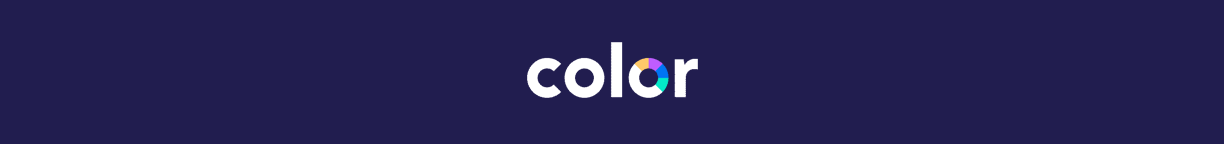 Email TemplateWhat: Pre-launch announcement email, sent by partnerSend from: Leadership emailSubject: Launching at-home COVID-19 testing for [organization]Body copy: Dear [eligible participants],Thank you for your consistent and diligent participation in our COVID-19 testing program to date. Your adherence to this program helps us keep everyone in the [organization] community safe. I’m excited to announce that we are expanding our testing strategy to include ship-to-home COVID-19 testing with Color, a population health testing company Color is a population health testing company that has partnered with major universities, municipalities, and enterprises to run large-scale COVID-19 testing programs.Testing through Color is easy and helps to ensure your return to [location] is safe. Simply request a kit, receive your kit in the mail, log into your Color account, follow the collection instructions in the self-swab Color kit, and drop the kit off at a FedEx dropbox.To get started, please [claim your COVID-19 test kit]. Thanks again for your efforts to keep the [organization] community safe and healthy.Best,[Name / Signature]